 [LOGO]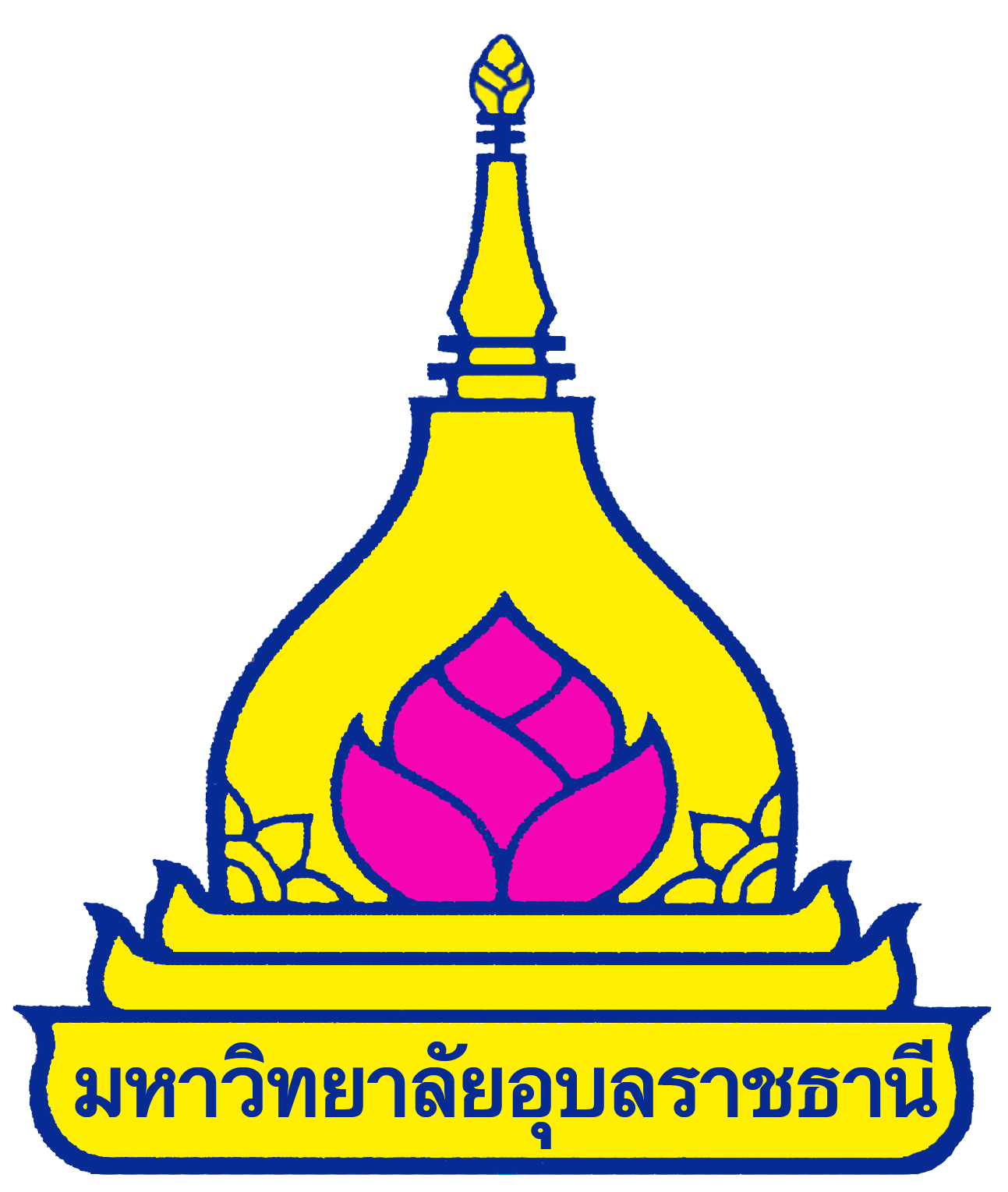 MEMORANDUM OF UNDERSTANDINGBETWEENUBON RATCHATHANI UNIVERSITY, KINGDOM OF THAILANDAND………………………………………………This Memorandum of Understanding, hereinafter referred to as “MOU”, is established between Ubon Ratchathani University, Kingdom of Thailand, hereinafter referred to as “UBU”, located at 85 Sathonlamark Road, Warin Chamrap District, Ubon Ratchathani Province, Thailand, represented by Associate Professor Dr. Chutinun Prasitpuriprecha, President, and …………………….., hereinafter referred to as “…..”, situated at ………………………, represented by ………………………., ……………. This MOU serves as an expression of goodwill between the two universities and outlines the following agreements: 1. Objectives UBU and ….. agree to cooperate in exploring the feasibility of the following activities:Exchange of undergraduate and graduate studentsExchange of academic and administrative staffAcademic collaboration (degree/non-degree programs and collaborative staff development programs)Exchange of academic information and materials of mutual interestOrganization of joint research and conference programsOther activities deemed appropriate by mutual consent.2. Execution of activitiesPrior to the implementation of any activities resulting from this MOU, the specifics of these activities and any allocation of resources, including but not limited to associated costs, revenue, or the ownership and utilization of jointly created intellectual property, shall be subject to negotiation and written agreement by both parties. Such agreements shall be made in accordance with the respective regulations of each party and attached to this MOU following review by the relevant bodies at each institution. 3. Entirety and amendmentUBU and ….. hereby affirm that all the provisions contained in this MOU accurately and comprehensively represent the interests and objectives of both institutions. Any modifications to this MOU can only be made through written agreement by UBU and ….. .4. Term and terminationThis MOU is valid for five years and is subject to revision and renewal by mutual consent. Either party reserves the right to terminate the MOU at any time through submission of a written notice signed by the authorized representative of the initiating party. The notice must be received by the other party at least thirty days prior to the effective termination date. In the event of such termination, any students engaged in activities covered by this MOU may complete activities associated with this agreement.5. Release of Information Prior to any public disclosure of details pertaining to proposed activities or collaboration, both parties must secure prior written consent from each other. Furthermore, it is mandatory for both parties to safeguard and maintain the confidentiality of any information received from the other party that has been explicitly designated as confidential.6. Dispute settlementAny discrepancies or disputes arising from the interpretation or implementation of this MOU shall be resolved through consensual agreement.This MOU has been executed in two identical original copies. UBU and ….. have thoroughly read and comprehended the contents of the agreement and hereby affix their signature of agreement and seals (if any) as attested by witnesses. Each party shall retain one signed copy.This MOU takes effect from the date of signing by representatives of the two universities: _______________________. Signed for and on behalf ofUbon Ratchathani University byChutinun Prasitpuriprecha, Ph.D.Associate ProfessorPresidentSigned for and on behalf of…………………………. by……………………….……………….…………………………………….……………….……………Witness……………………….……………….……………Witness